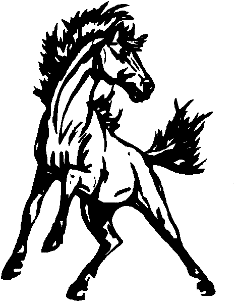 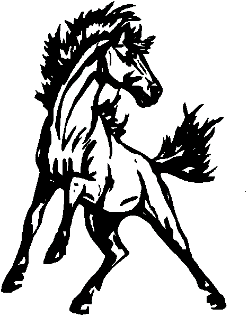 Morgan HWY 281 & FM 1188Phone:  (254) 968-4921            Fax:  (254) 968-4921Morgan Mill ISD Prekindergarten Family Engagement PlanMorgan Mill ISD believes that the education of all students should be a partnership between the school and the parent community.  As parents are their child’s first teachers, they play an essential role in the success of students.
Facilitate Family-to-Family Support:Morgan Mill ISD will create a safe and respectful environment where families can learn from each other as individuals and in groups.  Morgan Mill ISD will provide opportunities for families to participate in campus/district initiatives such as:PTF Volunteer OpportunitiesSchool Family Engagement Events (Meet the Teacher, Pre-K Round Up)Classroom Events & ActivitiesParentsquare app for mass communication with families regarding school district happeningsFall and Spring Music ProgramsCommunity Thanksgiving DinnerEstablish a Network of Community Resources:Morgan Mill ISD will identify support from as well as establish and maintain partnerships with businesses, faith-based organizations, health providers, and community agencies. MMISD will link families with support systems, peer-to-peer groups, bilingual translators, and various resources depending on family needs:Fire Safety ProgramsBackpack Buddies ProgramPaluxy River Child Advocacy CenterIncrease Family Participation in Decision-Making:
MMISD will encourage family participation in decision-making through improvement planning targeting family engagement.  MMISD will:Provide opportunities for parents to serve as advocates and leaders on various campus and district committees such as the Site Based Decision Making Committee and the LPAC CommitteeProvide opportunities for parents to join the PTFEquip families with Tools to Enhance and Extend Learning:
MMISD will design and implement existing home educational resources to support learning at home while strengthening the family/school partnership.Meet the Teacher NightParentsquare CommunicationPTF MeetingsParent/Teacher ConferencesPaper Online TutoringDevelop Staff Skills in Evidence-Based Practices that Support Families in Meeting their Children’s Learning Benchmarks:MMISD will promote and develop family engagement as a core strategy to improve teaching and learning among all educators and staff.Ongoing District/Campus Staff DevelopmentProgress ReportingEvaluate Family Engagement Efforts and Use Evaluations for Continuous Improvement:MMISD will utilize data-driven decision-making to promote family engagement and student.  Feedback will be collected through parent participation at school events and parent/teacher conferences as well as surveys.